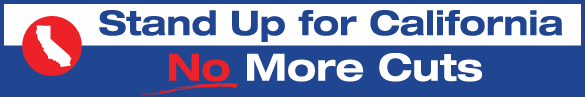 MEDIA ADVISORY	 						Contact: Mary Gutierrez 213.276.3384FOR THURSDAY, May 19 @ 12 noonUC Santa Cruz Students, Faculty & Staff 
Launch Online Campaign,Urge Central Coast Legislators to “Stand Up for California!”Delegation of Students to Visit Sen. Anthony Cannella’s Office
(Santa Cruz, CA) – University of California (UC), San Cruz students, faculty, and community members will gather on the campus’ Bay Tree Bookstore  to demand that Central Coast legislators “Stand up for California” and for higher education.  Ralliers will launch an online campaign urging Sen. Anthony Cannella (R-Ceres) to keep the doors to higher education open to students by supporting Gov. Jerry Brown’s balanced approach to the budget. Following the event, a delegation of students will visit Sen. Cannella’s Salinas office to carry the same message.After $1 billion in cuts made to the UC and California State University systems earlier this year, Governor Brown’s budget plan calls for maintaining current revenues so California won’t have to make even deeper cuts to education that is so critical to our future. 

A state budget that doesn’t maintain existing revenues -- the approach some Central Coast legislators prefer -- would mean $10 billion more in cuts, and hundreds of thousands of qualified young people turned away from California’s public colleges and universities. WHO:  	UC Santa Cruz students, faculty, staff and community members WHEN:		Thursday, May 19 @ 12:00 noon WHAT:	Students, faculty, staff launch online campaign, visit Sen. Cannella’s Salinas office. WHERE:	UC Santa Cruz – Bay Tree Bookstore (Quarry Plaza) - 1156 Hagar Dr. Santa Cruz, CA 95064PARKING: 	There are four parking options, listed in order of proximity to the Bay Tree Building: the Quarry Plaza parking lot, the Hahn Student Services parking lot, the East Field House parking lot, and the East Remote parking lot.These students and educators are among families, seniors, parents, business owners and others who have put aside their differences to support Governor Brown’s balanced approach to closing the state’s budget gap and move California’s economic recovery forward.  The governor’s plan includes cuts he has already signed into law and a proposal to maintaining existing revenues that has been held up by partisan gridlock. For more information on how more budget cuts will hurt education and California’s future prosperity, visit www.standupforca.org.

#	#	#